			www.velvento.gr	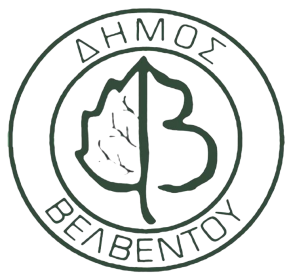 ΨΗΦΙΣΜΑΑπό τις 15/11/2022 διαβιβάστηκε και επίσημα η Μελέτη Περιβαλοντικών Επιπτώσεων (ΜΠΕ) που αφορά το έργο «Αιολικός Σταθμός Παραγωγής Ηλεκτρικής Ενέργειας ισχύος 44,85 MW στη θέση “ΣΚΟΤΕΙΝΟ – ΦΛΑΜΠΟΥΡΟ – ΑΒΔΕΛΑ – ΤΟΥΡΛΑ” των Δ.Ε. Βελβεντού, Πέτρας, Πιερίων, των Δήμων Βελβεντού, Κατερίνης, των Περιφερειακών Ενοτήτων Κοζάνης, Πιερίας». (Υποκατηγορίας Α1, Ομάδας 10ης, Α/Α 1) (ΠΕΤ: 2204755710). Ουσιαστικά αποτελεί ένα από τα σημαντικότερα βήματα προς την υλοποίηση του έργου και φυσικά την εγκατάσταση ανεμογεννητριών στις κορυφές των Πιερίων. Με το παρόν ψήφισμα δηλώνουμε κάθετα αντίθετοι σ’αυτήν την εξέλιξη και τασσόμαστε στο πλευρό του Δήμου σε κάθε δυνατή προσπάθεια αποτροπής του έργου το οποίο με την υλοποίησή του θα αποτελέσει ταφόπλακα στη διατήρηση του φυσικού κάλλους του βουνού των Πιερίων και την οποιαδήποτε συνθήκη ήπιας τουριστικής ανάπτυξης στη περιοχή.ΤΙ ΘΑ ΣΥΜΒΕΙ ΣΤΟ ΒΕΛΒΕΝΤΟ;Η ενδιαφερόμενη εταιρεία προτίθεται να τοποθετήσει 13 τεράστιες ανεμογεννήτριες ύψους 180μ. και διαμέτρου  πτερυγίων 136μ. μέσα σε προστατευόμενη περιοχή Natura! Και φυσικά ανοίγοντας το δρόμο περιμένουν στη σειρά 75 ανεμογεννήτριες άλλων εταιρειών που έλαβαν άδειες παραγωγού από την Ρυθμιστική Αρχή Ενέργειας. Στην κορυφογραμμή των Πιερίων βρίσκονται οι επιφανειακές και υπόγειες πηγές πόσιμων νερών του Βελβεντού, του Καταφυγίου και του Παλαιογρατσάνου. Προφανώς και μερικών  ορεινών οικισμών του Νομού Πιερίας. Το αιολικό πάρκο περιορίζει και απειλεί τις πηγές μας. Θα καταστραφεί ένα παρθένο δάσος από διαμορφώσεις και διανοίξεις τεράστιων δρόμων.Θα μεταφερθούν χιλιάδες τόνοι οικοδομικών υλικών με οχήματα βαρέως τύπου στις απάτητες κορυφές των Πιερίων.Θα εξαφανιστεί το κάλλος του φυσικού τοπίου και θα μετατραπεί σε βιομηχανική ζώνη.Θα πληγεί ανεπανόρθωτα ο τουρισμός και οποιαδήποτε σχεδιαζόμενη επένδυση ήπιας τουριστικής ανάπτυξης στον ορεινό όγκο του Βελβεντού για την αξιοποίηση της φυσικής ομορφιάς του βουνού  των Πιερίων. Το μεγαλύτερο αιολικό «πάρκο» στην Ευρώπη έχει τρεις μόνιμους υπαλλήλους. Επομένως το πρόσχημα για την καταπολέμηση της ανεργίας είναι ψευδές.Μετά από 20-25 χρόνια θα μείνουν 13 σκουριασμένα κουφάρια στις κορυφές του βουνού των Πιερίων για να μας θυμίζουν το τραγικό λάθος αν συναινέσουμε  σε αυτό το έργο!Λέμε ΟΧΙ στις ανεμογεννήτριες στα Πιέρια.ΓΙΑΤΙ ΔΕΝ ΘΕΛΟΥΜΕ TΙΣ ΑΝΕΜΟΓΕΝΝΗΤΡΙΕΣ;Τα αιολικά είναι η πιο αναξιόπιστη μορφή ΑΠΕ λόγω μεταβλητής παραγωγής!Καταλαμβάνουν τεράστιες εκτάσεις πολύτιμων Ορεινών Οικοσυστημάτων και στη χώρα μας τοποθετούνται σχεδόν αποκλειστικά σε βουνοκορφές, ακόμη και σε προστατευόμενες περιοχές NATURA!Απαιτούν γιγαντιαίες διανοίξεις νέων δρόμων σε αδιατάρακτες περιοχές με κίνδυνο εμφάνισης πλημμυρικών φαινομένων, κατολισθήσεων και εξαφάνισης των πηγών!Προκαλούν μόνιμη αλλοίωση και υποβάθμιση του Ορεινού Τοπίου!Αποτρέπουν κάθε τουριστική κι εναλλακτική αξιοποίηση-ανάπτυξη! Η πραγματική ηλεκτροδότηση αντιστοιχεί ΜΟΝΟ στο 10% της εγκατεστημένης ισχύος! (Μελέτη επάρκειας ισχύος ΑΔΜΗΕ)Η αποξήλωση κι επαναφορά (μετά από 20-25 χρόνια) κοστίζουν περισσότερο από την εγκατάσταση και δεν προβλέπονται καν από την ελληνική νομοθεσία!Προκαλούν αρνητικές επιπτώσεις- θανατώσεις στην ορνιθοπανίδα!Δεν αντικαθιστούν ορυκτά καύσιμα παρά μόνο ακριβαίνουν το ρεύμα!Για το θέμα αντιδρούν με συλλογικές αποφάσεις όλες οι θιγόμενες τοπικές κοινωνίες. Λέμε ΟΧΙ στις ανεμογεννήτριες στα Πιέρια.ΤΙ ΠΡΟΤΕΙΝΟΥΜΕ;Τα δημόσια, τα δημοτικά και τα σχολικά κτήρια, προσφέρονται, και πρέπει, να γίνουν πρότυπα μιας ορθής ενεργειακής πολιτικής, δίνοντας έτσι χειροπιαστό παράδειγμα προς μίμηση στους πολίτες για ενεργειακή αναβάθμιση και εγκατάσταση φωτοβολταϊκών στις στέγες ή ταράτσες (οροφές) των σπιτιών τους για ιδία παραγωγή ηλεκτρισμού, χωρίς να επιβαρύνουν το περιβάλλον. Στο Βελβεντό ήδη ξεκινήσαμε με έργα παραγωγής ρεύματος στις δυο μεγάλες σχολικές μονάδες. Επίσης αρκετοί ιδιώτες προχώρησαν στην εγκατάσταση φωτοβολταϊκών συστημάτων στέγης.  Η ενεργειακή στρατηγική της χώρας να στραφεί περισσότερο προς την προώθηση μικρών φωτοβολταϊκών συστημάτων σε ήδη δομημένες εκτάσεις, όπως στις στέγες κτηρίων εντός ορίων περιοχών ανάπτυξης. Τα οφέλη από την προώθηση των οικιακών φωτοβολταϊκών συστημάτων είναι πολλαπλά. Το οικονομικό όφελος από την χρήση των φωτοβολταϊκών θα το επωμίζεται ο ιδιοκτήτης του σπιτιού, όλο και περισσότερες οικοδομές θα γίνουν ενεργειακά αυτόνομες, η παραγωγή ηλεκτρισμού θα είναι ακριβώς εκεί που θα βρίσκεται η ζήτηση και δεν θα επιβαρύνονται οι γεωργικές και φυσικές περιοχές με τη δημιουργία μεγάλων ενεργειακών πάρκων. Εάν η κυβερνητική πολιτική για τις ΑΠΕ στραφεί στην προώθηση των μικρών οικιακών φωτοβολταϊκών συστημάτων και ενεργειακών κοινοτήτων (συνεταιρισμοί πολιτών), δίνοντας οικονομικά κίνητρα, τότε θα επιτευχθούν και οι εθνικοί μας ενεργειακοί στόχοι για χρήση των ΑΠΕ και παράλληλα θα προστατευτεί το περιβάλλον.Για τον φορέα					          Ο εκπρόσωπος